Publicado en Valencia el 08/10/2018 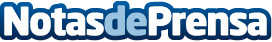 Gana Energía: cuatro iniciativas que sí afectarían a una reducción del precio de la electricidadLa suspensión del impuesto del 7% sobre el valor de la producción de energía solo implicará una reducción de 2 euros en la factura media mensual del cliente doméstico con una potencia media-baja contratada. Un cambio regulatorio, el impulso a las renovables, la reducción de la dependencia energética y una mayor competencia sí tendrían un impacto real en la reducción del precio de la electricidad
Datos de contacto:Actitud de Comunicación / Aurora Ochoa913022860Nota de prensa publicada en: https://www.notasdeprensa.es/gana-energia-cuatro-iniciativas-que-si_1 Categorias: Finanzas Valencia Ecología Sector Energético http://www.notasdeprensa.es